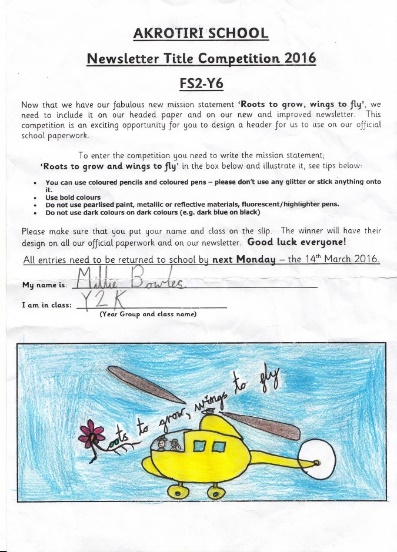 Y2Monet, Kusama and Britto Classes   Autumn Term 2 2016 - Information Guide